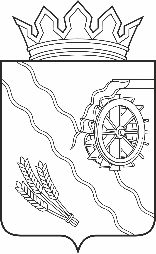 Дума Шегарского районаТомской областиРЕШЕНИЕс. Мельниково         15.11.2022г.                                                                               № 249О ходе реализации муниципальной программы «Формирование современной городской среды на территории муниципального образования «Шегарский район» на 2018-2022 годы» за 2021 год и десять месяцев 2022 года       Рассмотрев и обсудив представленную информацию о реализации муниципальной программы «Формирование современной городской среды на территории муниципального образования «Шегарский район» на 2018-2022 годы» за 2021 год и десять месяцев 2022 года,ДУМА ШЕГАРСКОГО РАЙОНА РЕШИЛА:        Принять к сведению информацию о реализации муниципальной программы «Формирование современной городской среды на территории муниципального образования «Шегарский район» на 2018-2022 годы» за 2021 год и десять месяцев 2022 года.Председатель Думы Шегарского района                                   Л.И. НистерюкИнформация о ходе реализации муниципальной программы «Формирование современной городской среды на территории муниципального образования «Шегарский район» на 2018-2024 годы» за 2021 год и за десять месяцев 2022 года         В 2021 году на реализацию муниципальной программы «Формирование современной городской среды на территории муниципального образования «Шегарский район» на 2018-2024 годы, муниципальному образованию «Шегарский район» предоставлена субсидия из федерального и областного бюджета в размере 14 973,17 тыс.руб., с участием софинансирования местного бюджета в размере 788,07 тыс. руб. Итого общий объем средств, направленный в 2021 году на благоустройство общественной территории, составляет 15 761,24 тыс. руб. В рамках выделенных лимитов денежных средств выполнены работы по благоустройству сквера на ул. Калинина в с. Мельниково        Технико-экономические показатели территории благоустройства:-Общая площадь территории благоустройства- 5950 м2;-Площадь дорожных покрытий- 3498 м2;-Площадь озеленения – 2439 м2.Установлены малые - архитектурные формы:-Гранитный фонтан на фундаменте;-Диван садово-парковый на железобетонных ножках- 12 шт;-Урна железобетонная – 12 шт;-Металлическое ограждение - 600 м.п.         В 2021 году мероприятия по муниципальной программе «Формирование современной городской среды на территории муниципального образования «Шегарский район» на 2018-2024» годы выполнены в полном объеме.        Информация о ходе реализации муниципальной программы «Формирование современной городской среды на территории муниципального образования «Шегарский район» на 2018-2024 годы» за десять месяцев 2022 года        За десять месяцев 2022 года в рамках реализации муниципальной программы «Формирование современной городской среды на территории муниципального образования «Шегарский район» на 2018-2024 годы» выполнены следующие мероприятия:Благоустройство парка Победа в с.Мельниково на ул. Ленина. Общий объем бюджетных средств составляет 7804,28 тыс.руб., в том числе субсидия из областного и федерального бюджета 7 125,29 тыс.руб. и софинансирование из местного бюджета  628,99 тыс. руб. Технико-экономические показатели территории благоустройства: Общая площадь территории благоустройства- 6 400 м2;-Площадь покрытий тротуаров - 1316 м2;-Площадь озеленения – 5 160 м2.Установлены малые - архитектурные формы это:-Скамья – 17 шт.;-Урна -17 шт.;-Клумба- 1 шт.;Выполнен монтаж инженерных сетей: -Уличное освещение с установкой светильников в количестве 27 шт.       В апреле 2022 года заключен муниципальный контракт на разработку проектной документации благоустройства территорий школьной рощи на ул. Школьная в с.Мельниково, Шегарского района, Томской области. Сумма контракта составляет 500,00 тыс.руб.       Реализацию данного проекта планируется начать с 2023 года с завершением полного благоустройства территории в 2028 году, так как проектная документация предусматривает 6 этапов выполнения работ (каждый этап стоимостью 4-8 млн.руб.). За благоустройство школьной рощи, по итогам рейтингового голосования проголосовало 621 человек. Голосование проходило с 15.04.2022 по 30.05.2022.  